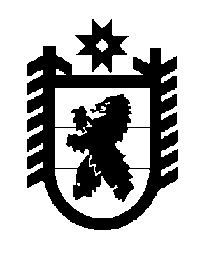 Российская Федерация Республика Карелия    ПРАВИТЕЛЬСТВО РЕСПУБЛИКИ КАРЕЛИЯПОСТАНОВЛЕНИЕот  28 марта 2017 года № 103-Пг. Петрозаводск О внесении изменений в постановление Правительства 
Республики Карелия от 5 апреля 2016 года № 124-ППравительство Республики Карелия п о с т а н о в л я е т:Внести в постановление Правительства Республики Карелия 
от 5 апреля 2016 года № 124-П «Об определении Правил определения требований к закупаемым органами государственной власти Республики Карелия, в том числе подведомственными им казенными и бюджетными учреждениями Республики Карелия, органом управления государственным внебюджетным фондом Республики Карелия отдельным видам товаров, работ, услуг (в том числе предельных цен товаров, работ, услуг)» (Собрание законодательства Республики Карелия, 2016, № 4, ст. 806) изменения согласно приложению. Временно исполняющий обязанностиГлавы Республики Карелия                                                     А.О. Парфенчиков Приложение к постановлению Правительства Республики Карелия от 28 марта 2017 года № 103-ПИзменения, которые вносятся в постановление Правительства Республики Карелия от 5 апреля 2016 года № 124-П	1. Наименование после слов «подведомственными им казенными и бюджетными учреждениями Республики Карелия,» дополнить словами «государственными унитарными предприятиями Республики Карелия,».	2. Пункт 1 после слов «подведомственными им казенными и бюджетными учреждениями Республики Карелия,» дополнить словами «государственными унитарными предприятиями Республики Карелия,».	3. Пункт 2 после слов «подведомственными органам государственной власти Республики Карелия казенными и бюджетными учреждениями Республики Карелия» дополнить словами «, государственными унитарными предприятиями Республики Карелия». 	4. В Правилах определения требований к закупаемым органами государственной власти Республики Карелия, в том числе подведомственными им казенными и бюджетными учреждениями Республики Карелия, органом управления государственным внебюджетным фондом Республики Карелия отдельным видам товаров, работ, услуг (в том числе предельных цен товаров, работ, услуг), утвержденных указанным постановлением:	а) наименование после слов «подведомственными им казенными и бюджетными учреждениями Республики Карелия,» дополнить словами «государственными унитарными предприятиями Республики Карелия,»; б) пункт 1 после слов «подведомственными им казенными и бюджетными учреждениями Республики Карелия,» дополнить словами «государственными унитарными предприятиями Республики Карелия,»;	в) абзац первый пункта 2 после слов «подведомственными государственным органам казенными и бюджетными учреждениями Республики Карелия» дополнить словами «, государственными унитарными предприятиями Республики Карелия»;	г) в пункте 3:подпункт 1 после слов «подведомственных ему казенных и бюджетных учреждений Республики Карелия,» дополнить словами «государственных унитарных предприятий Республики Карелия,»; 	подпункт 2 после слов «подведомственных ему казенных и бюджетных учреждений Республики Карелия,» дополнить словами «государственных унитарных предприятий Республики Карелия,»; 	д) пункт 4 после слов «подведомственными им казенными и бюджетными учреждениями Республики Карелия,» дополнить словами «государственными унитарными предприятиями Республики Карелия,»; 	е) подпункт 1 пункта 7 после слов «подведомственных им казенных и бюджетных учреждений Республики Карелия,» дополнить словами «государственных унитарных предприятий Республики Карелия,»;	ж) приложение 1 после слов «подведомственные ему казенные и бюджетные учреждения Республики Карелия,» дополнить словами «государственные унитарные предприятия Республики Карелия,»;з) сноску в приложении 2 признать утратившей силу.   